We are a values based organisation so reflecting our values or a values based approach in your evidence will support your application.The ‘Key outcomes’, ‘What we need from you’ and ‘our leadership behaviours’ sections of the Role Profile are there to give you an understanding of what we would like to see reflected in your application. Don’t give up if you are not able to reflect all of these in your application. Service:Service:Grade: J Salary: £50,574Salary: £50,574Salary: £50,574Salary: £50,574£52,833£52,833Reporting to:Reporting to:Assistant DirectorLocation:Hours:Hours:Hours:Hours:About the roleAbout the roleAbout the roleAbout the roleAbout the roleAbout the roleAbout the roleAbout the roleAbout the roleOur priorities Our priorities Our priorities l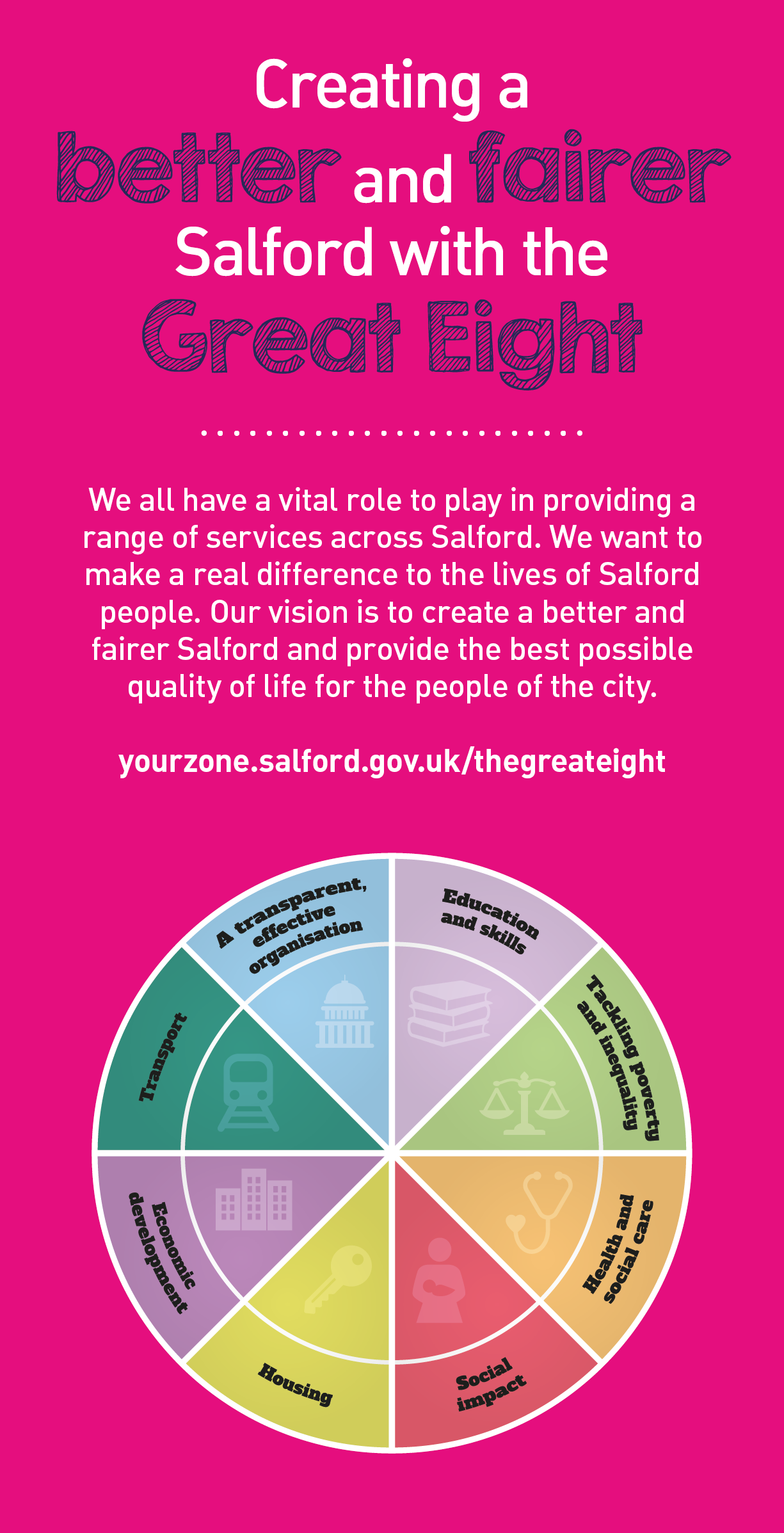 Key outcomesKey outcomesKey outcomesKey outcomesKey outcomesKey outcomesKey outcomesKey outcomesKey outcomesKey outcomesKey outcomeslWhat we need from youWhat we need from youWhat we need from youWhat we need from youWhat we need from youWhat we need from youWhat we need from youWhat we need from youWhat we need from youWhat we need from youWhat we need from youProven technical skills and ability in the role with a record of accomplishment for delivering outcomesProfessional credibility through proven relevant experienceModel and demonstrates our values and leadership behavioursUsing imagination and creative skills to find solutions to support systemic problemOffer specialist/expert opinion and professional advice both within the organization and to othersEstablish a network of internal and external colleagues, including those at senior and strategic levels, from whom to seek advice and expertiseBuild productive working relationships and communicate effectively. Use professional judgement, to employ appropriate interventions, promoting self-determination, support, protection and positive change. Promote a culture which supports empathetic compassionate relationships with other professionals, people who use services, and those who care for them.Share information consistently in ways that meet legal, ethical and agency requirements.Proven technical skills and ability in the role with a record of accomplishment for delivering outcomesProfessional credibility through proven relevant experienceModel and demonstrates our values and leadership behavioursUsing imagination and creative skills to find solutions to support systemic problemOffer specialist/expert opinion and professional advice both within the organization and to othersEstablish a network of internal and external colleagues, including those at senior and strategic levels, from whom to seek advice and expertiseBuild productive working relationships and communicate effectively. Use professional judgement, to employ appropriate interventions, promoting self-determination, support, protection and positive change. Promote a culture which supports empathetic compassionate relationships with other professionals, people who use services, and those who care for them.Share information consistently in ways that meet legal, ethical and agency requirements.Proven technical skills and ability in the role with a record of accomplishment for delivering outcomesProfessional credibility through proven relevant experienceModel and demonstrates our values and leadership behavioursUsing imagination and creative skills to find solutions to support systemic problemOffer specialist/expert opinion and professional advice both within the organization and to othersEstablish a network of internal and external colleagues, including those at senior and strategic levels, from whom to seek advice and expertiseBuild productive working relationships and communicate effectively. Use professional judgement, to employ appropriate interventions, promoting self-determination, support, protection and positive change. Promote a culture which supports empathetic compassionate relationships with other professionals, people who use services, and those who care for them.Share information consistently in ways that meet legal, ethical and agency requirements.Proven technical skills and ability in the role with a record of accomplishment for delivering outcomesProfessional credibility through proven relevant experienceModel and demonstrates our values and leadership behavioursUsing imagination and creative skills to find solutions to support systemic problemOffer specialist/expert opinion and professional advice both within the organization and to othersEstablish a network of internal and external colleagues, including those at senior and strategic levels, from whom to seek advice and expertiseBuild productive working relationships and communicate effectively. Use professional judgement, to employ appropriate interventions, promoting self-determination, support, protection and positive change. Promote a culture which supports empathetic compassionate relationships with other professionals, people who use services, and those who care for them.Share information consistently in ways that meet legal, ethical and agency requirements.Our leadership behaviours  Our leadership behaviours  Our leadership behaviours  Our leadership behaviours  Our leadership behaviours  Our leadership behaviours  Our leadership behaviours  Our leadership behaviours  Our values Our values Our values Our values 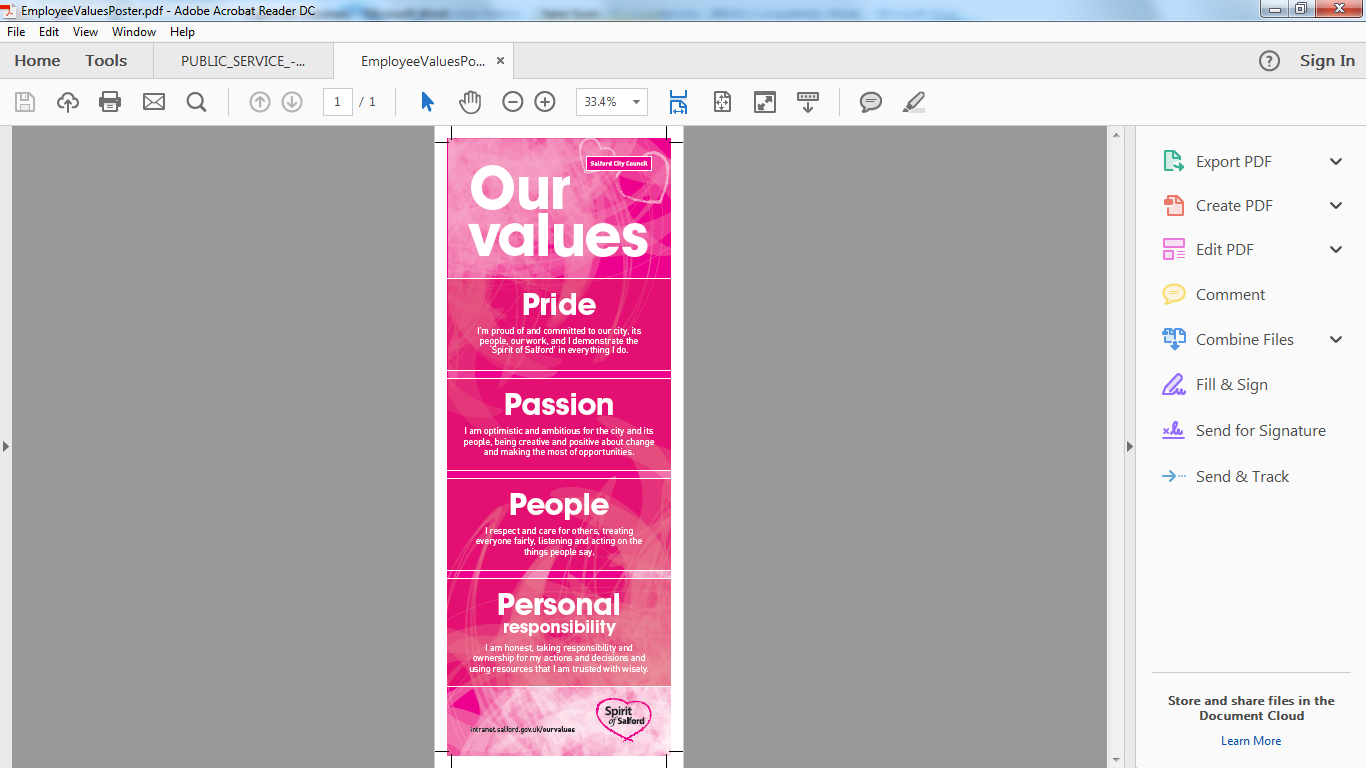 Application guidance